Mr.  Patil Swapnil S., M.Pharm., (Pursuing Ph.D.)Assistant professor Campus Address:Annasaheb Dange College of B. PharmacyAshta, Tal. Walwa, Dist. Sangli (415116) Phone: Office: 02342 241125            Cell No. 9881909896 E-mail: patil.swapniladcbp@gmail.com Mr.  Patil Swapnil S., M.Pharm., (Pursuing Ph.D.)Assistant professor Campus Address:Annasaheb Dange College of B. PharmacyAshta, Tal. Walwa, Dist. Sangli (415116) Phone: Office: 02342 241125            Cell No. 9881909896 E-mail: patil.swapniladcbp@gmail.com Mr.  Patil Swapnil S., M.Pharm., (Pursuing Ph.D.)Assistant professor Campus Address:Annasaheb Dange College of B. PharmacyAshta, Tal. Walwa, Dist. Sangli (415116) Phone: Office: 02342 241125            Cell No. 9881909896 E-mail: patil.swapniladcbp@gmail.com 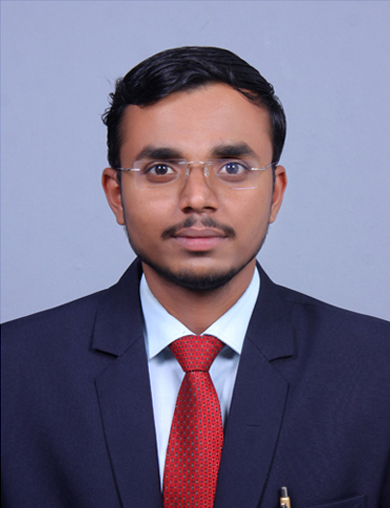 Education:Pursuing Ph.D. : Suresh Gyan Vihar University Jaipur M.Pharm. (2016): Rajarambapu College of Pharmacy Kasegaon B. Pharm. (2014): Rajarambapu College of Pharmacy Kasegaon Education:Pursuing Ph.D. : Suresh Gyan Vihar University Jaipur M.Pharm. (2016): Rajarambapu College of Pharmacy Kasegaon B. Pharm. (2014): Rajarambapu College of Pharmacy Kasegaon Education:Pursuing Ph.D. : Suresh Gyan Vihar University Jaipur M.Pharm. (2016): Rajarambapu College of Pharmacy Kasegaon B. Pharm. (2014): Rajarambapu College of Pharmacy Kasegaon Education:Pursuing Ph.D. : Suresh Gyan Vihar University Jaipur M.Pharm. (2016): Rajarambapu College of Pharmacy Kasegaon B. Pharm. (2014): Rajarambapu College of Pharmacy Kasegaon Education:Pursuing Ph.D. : Suresh Gyan Vihar University Jaipur M.Pharm. (2016): Rajarambapu College of Pharmacy Kasegaon B. Pharm. (2014): Rajarambapu College of Pharmacy Kasegaon Professional Work Experience:July 2019 to till date: Assistant Professor, Annasaheb Dange College of B. Pharmacy Ashta Professional Work Experience:July 2019 to till date: Assistant Professor, Annasaheb Dange College of B. Pharmacy Ashta Professional Work Experience:July 2019 to till date: Assistant Professor, Annasaheb Dange College of B. Pharmacy Ashta Professional Work Experience:July 2019 to till date: Assistant Professor, Annasaheb Dange College of B. Pharmacy Ashta Professional Work Experience:July 2019 to till date: Assistant Professor, Annasaheb Dange College of B. Pharmacy Ashta TeachingResearchIndustryIndustryTotal6.0 Years- Years- Years- Years6.0Professional Affiliations: Registered Pharmacist (Registration No. 185128); Professional Affiliations: Registered Pharmacist (Registration No. 185128); Professional Affiliations: Registered Pharmacist (Registration No. 185128); Professional Affiliations: Registered Pharmacist (Registration No. 185128); Professional Affiliations: Registered Pharmacist (Registration No. 185128); Subject Taught: Diploma- Drug Store Business management, Pharmaceutics-I, Hospital and Clinical Pharmacy, Pharmacognosy                            :UG- Physical Pharmacy, Pharmaceutical Engineering, Pharmaceutics, Pharmacology, Industrial Pharmacy Subject Taught: Diploma- Drug Store Business management, Pharmaceutics-I, Hospital and Clinical Pharmacy, Pharmacognosy                            :UG- Physical Pharmacy, Pharmaceutical Engineering, Pharmaceutics, Pharmacology, Industrial Pharmacy Subject Taught: Diploma- Drug Store Business management, Pharmaceutics-I, Hospital and Clinical Pharmacy, Pharmacognosy                            :UG- Physical Pharmacy, Pharmaceutical Engineering, Pharmaceutics, Pharmacology, Industrial Pharmacy Subject Taught: Diploma- Drug Store Business management, Pharmaceutics-I, Hospital and Clinical Pharmacy, Pharmacognosy                            :UG- Physical Pharmacy, Pharmaceutical Engineering, Pharmaceutics, Pharmacology, Industrial Pharmacy Subject Taught: Diploma- Drug Store Business management, Pharmaceutics-I, Hospital and Clinical Pharmacy, Pharmacognosy                            :UG- Physical Pharmacy, Pharmaceutical Engineering, Pharmaceutics, Pharmacology, Industrial Pharmacy Research Foci: Application of Quality By design (QBD) for BCS class II drugs to impart high release; Nanoparticles- Preparation, evaluation and optimization for Arthritis   Research Foci: Application of Quality By design (QBD) for BCS class II drugs to impart high release; Nanoparticles- Preparation, evaluation and optimization for Arthritis   Research Foci: Application of Quality By design (QBD) for BCS class II drugs to impart high release; Nanoparticles- Preparation, evaluation and optimization for Arthritis   Research Foci: Application of Quality By design (QBD) for BCS class II drugs to impart high release; Nanoparticles- Preparation, evaluation and optimization for Arthritis   Research Foci: Application of Quality By design (QBD) for BCS class II drugs to impart high release; Nanoparticles- Preparation, evaluation and optimization for Arthritis   Number of Research Projects: -Number of Research Projects: -Number of Research Projects: -Grants Received: Rs. -Grants Received: Rs. -Number of Publications: 15Number of Publications: 15Number of Publications: 15Resource Person Presentations: - 05Resource Person Presentations: - 05Copyright Patent: Mr. Swapnil S. Patil, A Realistic Survey form on-“Impact of GST on Pharma Sector” in Retail Pharmacy store’s, Registration/ Diary Number : 1673/2018-CO/L  ROC Number- 799935/2019  filed on- 09/03/2018 Information Survey From on (ISF) on “Herbal Medicine as a foundation for drug discovery”             Registration Number/Diary Number- 17927/2019-CO/L submitted on-14/11/2019 filed on – 10/02/2020Selected Publications: Swapnil S. Patil, Lalita B.Patil, Swapnil D. Patil, (2015). A New Pharmacoscintigraphic Technique for the Evaluation of Pharmacokinetic Processes, International Journal of scientific Research in Science and Technology; 1(3): 21-24.S.S.Patil, S.D.Patil, V.A.Mandare, M.M.Nitalikar, (2015). In vitro antimicrobial studies of trychyspermum ammi, International Journal of Universal Pharmacy and Bio Sciences;4(2): 103-107.Patil Swapnil Shankar, Patil Lalita Balasaheb, Patil Priyanka Sukhedev, Dr.C. S. Magdum, (2016).  A review on: A biodegradable polymer novel approach in drug carrier system, International Journal of Universal Pharmacy and Bio Sciences; 5(1): 11-18.Lalita B. Patil, Swapnil S. Patil, Sarika S. Hubale, Rahul U. Mane, (2015). Pharmacovigilance -a Review, International Journal of scientific Research in Science and Technology;1(3): 25-29.Swapnil Shankar Patil, Lalita B Patil, Manoj M Nitalikar, (2016). Preparation and evaluation of spherical agglomerates of Febuxostat by solvent change method, Pharma tech; 1(3): 1-5.Swapnil Shankar Patil, Lalita B. Patil, Manoj M. Nitalikar, Chandrakant S. Magdum, Shrinivas K. Mohite, (2016). Application of 22 level factorial design in formulation and evaluation of spherical agglomerates by solvent change method, Asian pharma press; 6(4): 61-66.Lalita Balasaheb Patil , Swapnil S. Patil, Manoj M. Nitalikar, Chandrakant S. Magdum, Shrinivas K. Mohite, (2016).     A review on –Novel Approaches in Nanorobotics, Asian Pharma Press;6(4): 1-8.Swapnil Shankar Patil, Snehal S. Chougale, Pallavi B. Kaingade, (2018) A Case Report on-Role of Pharmacist in safe use of medicines During Pregnancy, European Journal of Biomedical and Pharmaceutical Science;5(3): 682-687Swapnil Shankar Patil, Niranjan V. Patil, Ramchandra B. Jadhav, Formulation and evaluation of spherical agglomerates of Candesartan cilexetil by solvent change method, Journal of emerging technologies and Innovative research, Feb 2020; 7(2);500-506Swapnil Shankar Patil,  A Case study on- Issues on Pharmaceutical marketing, International journal of Pharmacy and Pharmaceutical Research, March-2020:Published under Conference Processing: 21-26Swapnil Shankar Patil, Shashikant S. Upadhye, Formulation and assessment of quick dissolving tablet of Candesartan cilexetil arranged from their circular agglomerates, Research Journal of Pharmacy and technology, 2022: 15(02), ISSN: 0974-3618.Swapnil S. Patil, Rohan D. Patil, Prakash V. Chavan, Suraj N. Pattekari, Neurogenomics as a new upcoming era in neurological disorder, Gradiva Review journal, 2022, 08(04),Copyright Patent: Mr. Swapnil S. Patil, A Realistic Survey form on-“Impact of GST on Pharma Sector” in Retail Pharmacy store’s, Registration/ Diary Number : 1673/2018-CO/L  ROC Number- 799935/2019  filed on- 09/03/2018 Information Survey From on (ISF) on “Herbal Medicine as a foundation for drug discovery”             Registration Number/Diary Number- 17927/2019-CO/L submitted on-14/11/2019 filed on – 10/02/2020Selected Publications: Swapnil S. Patil, Lalita B.Patil, Swapnil D. Patil, (2015). A New Pharmacoscintigraphic Technique for the Evaluation of Pharmacokinetic Processes, International Journal of scientific Research in Science and Technology; 1(3): 21-24.S.S.Patil, S.D.Patil, V.A.Mandare, M.M.Nitalikar, (2015). In vitro antimicrobial studies of trychyspermum ammi, International Journal of Universal Pharmacy and Bio Sciences;4(2): 103-107.Patil Swapnil Shankar, Patil Lalita Balasaheb, Patil Priyanka Sukhedev, Dr.C. S. Magdum, (2016).  A review on: A biodegradable polymer novel approach in drug carrier system, International Journal of Universal Pharmacy and Bio Sciences; 5(1): 11-18.Lalita B. Patil, Swapnil S. Patil, Sarika S. Hubale, Rahul U. Mane, (2015). Pharmacovigilance -a Review, International Journal of scientific Research in Science and Technology;1(3): 25-29.Swapnil Shankar Patil, Lalita B Patil, Manoj M Nitalikar, (2016). Preparation and evaluation of spherical agglomerates of Febuxostat by solvent change method, Pharma tech; 1(3): 1-5.Swapnil Shankar Patil, Lalita B. Patil, Manoj M. Nitalikar, Chandrakant S. Magdum, Shrinivas K. Mohite, (2016). Application of 22 level factorial design in formulation and evaluation of spherical agglomerates by solvent change method, Asian pharma press; 6(4): 61-66.Lalita Balasaheb Patil , Swapnil S. Patil, Manoj M. Nitalikar, Chandrakant S. Magdum, Shrinivas K. Mohite, (2016).     A review on –Novel Approaches in Nanorobotics, Asian Pharma Press;6(4): 1-8.Swapnil Shankar Patil, Snehal S. Chougale, Pallavi B. Kaingade, (2018) A Case Report on-Role of Pharmacist in safe use of medicines During Pregnancy, European Journal of Biomedical and Pharmaceutical Science;5(3): 682-687Swapnil Shankar Patil, Niranjan V. Patil, Ramchandra B. Jadhav, Formulation and evaluation of spherical agglomerates of Candesartan cilexetil by solvent change method, Journal of emerging technologies and Innovative research, Feb 2020; 7(2);500-506Swapnil Shankar Patil,  A Case study on- Issues on Pharmaceutical marketing, International journal of Pharmacy and Pharmaceutical Research, March-2020:Published under Conference Processing: 21-26Swapnil Shankar Patil, Shashikant S. Upadhye, Formulation and assessment of quick dissolving tablet of Candesartan cilexetil arranged from their circular agglomerates, Research Journal of Pharmacy and technology, 2022: 15(02), ISSN: 0974-3618.Swapnil S. Patil, Rohan D. Patil, Prakash V. Chavan, Suraj N. Pattekari, Neurogenomics as a new upcoming era in neurological disorder, Gradiva Review journal, 2022, 08(04),Copyright Patent: Mr. Swapnil S. Patil, A Realistic Survey form on-“Impact of GST on Pharma Sector” in Retail Pharmacy store’s, Registration/ Diary Number : 1673/2018-CO/L  ROC Number- 799935/2019  filed on- 09/03/2018 Information Survey From on (ISF) on “Herbal Medicine as a foundation for drug discovery”             Registration Number/Diary Number- 17927/2019-CO/L submitted on-14/11/2019 filed on – 10/02/2020Selected Publications: Swapnil S. Patil, Lalita B.Patil, Swapnil D. Patil, (2015). A New Pharmacoscintigraphic Technique for the Evaluation of Pharmacokinetic Processes, International Journal of scientific Research in Science and Technology; 1(3): 21-24.S.S.Patil, S.D.Patil, V.A.Mandare, M.M.Nitalikar, (2015). In vitro antimicrobial studies of trychyspermum ammi, International Journal of Universal Pharmacy and Bio Sciences;4(2): 103-107.Patil Swapnil Shankar, Patil Lalita Balasaheb, Patil Priyanka Sukhedev, Dr.C. S. Magdum, (2016).  A review on: A biodegradable polymer novel approach in drug carrier system, International Journal of Universal Pharmacy and Bio Sciences; 5(1): 11-18.Lalita B. Patil, Swapnil S. Patil, Sarika S. Hubale, Rahul U. Mane, (2015). Pharmacovigilance -a Review, International Journal of scientific Research in Science and Technology;1(3): 25-29.Swapnil Shankar Patil, Lalita B Patil, Manoj M Nitalikar, (2016). Preparation and evaluation of spherical agglomerates of Febuxostat by solvent change method, Pharma tech; 1(3): 1-5.Swapnil Shankar Patil, Lalita B. Patil, Manoj M. Nitalikar, Chandrakant S. Magdum, Shrinivas K. Mohite, (2016). Application of 22 level factorial design in formulation and evaluation of spherical agglomerates by solvent change method, Asian pharma press; 6(4): 61-66.Lalita Balasaheb Patil , Swapnil S. Patil, Manoj M. Nitalikar, Chandrakant S. Magdum, Shrinivas K. Mohite, (2016).     A review on –Novel Approaches in Nanorobotics, Asian Pharma Press;6(4): 1-8.Swapnil Shankar Patil, Snehal S. Chougale, Pallavi B. Kaingade, (2018) A Case Report on-Role of Pharmacist in safe use of medicines During Pregnancy, European Journal of Biomedical and Pharmaceutical Science;5(3): 682-687Swapnil Shankar Patil, Niranjan V. Patil, Ramchandra B. Jadhav, Formulation and evaluation of spherical agglomerates of Candesartan cilexetil by solvent change method, Journal of emerging technologies and Innovative research, Feb 2020; 7(2);500-506Swapnil Shankar Patil,  A Case study on- Issues on Pharmaceutical marketing, International journal of Pharmacy and Pharmaceutical Research, March-2020:Published under Conference Processing: 21-26Swapnil Shankar Patil, Shashikant S. Upadhye, Formulation and assessment of quick dissolving tablet of Candesartan cilexetil arranged from their circular agglomerates, Research Journal of Pharmacy and technology, 2022: 15(02), ISSN: 0974-3618.Swapnil S. Patil, Rohan D. Patil, Prakash V. Chavan, Suraj N. Pattekari, Neurogenomics as a new upcoming era in neurological disorder, Gradiva Review journal, 2022, 08(04),Copyright Patent: Mr. Swapnil S. Patil, A Realistic Survey form on-“Impact of GST on Pharma Sector” in Retail Pharmacy store’s, Registration/ Diary Number : 1673/2018-CO/L  ROC Number- 799935/2019  filed on- 09/03/2018 Information Survey From on (ISF) on “Herbal Medicine as a foundation for drug discovery”             Registration Number/Diary Number- 17927/2019-CO/L submitted on-14/11/2019 filed on – 10/02/2020Selected Publications: Swapnil S. Patil, Lalita B.Patil, Swapnil D. Patil, (2015). A New Pharmacoscintigraphic Technique for the Evaluation of Pharmacokinetic Processes, International Journal of scientific Research in Science and Technology; 1(3): 21-24.S.S.Patil, S.D.Patil, V.A.Mandare, M.M.Nitalikar, (2015). In vitro antimicrobial studies of trychyspermum ammi, International Journal of Universal Pharmacy and Bio Sciences;4(2): 103-107.Patil Swapnil Shankar, Patil Lalita Balasaheb, Patil Priyanka Sukhedev, Dr.C. S. Magdum, (2016).  A review on: A biodegradable polymer novel approach in drug carrier system, International Journal of Universal Pharmacy and Bio Sciences; 5(1): 11-18.Lalita B. Patil, Swapnil S. Patil, Sarika S. Hubale, Rahul U. Mane, (2015). Pharmacovigilance -a Review, International Journal of scientific Research in Science and Technology;1(3): 25-29.Swapnil Shankar Patil, Lalita B Patil, Manoj M Nitalikar, (2016). Preparation and evaluation of spherical agglomerates of Febuxostat by solvent change method, Pharma tech; 1(3): 1-5.Swapnil Shankar Patil, Lalita B. Patil, Manoj M. Nitalikar, Chandrakant S. Magdum, Shrinivas K. Mohite, (2016). Application of 22 level factorial design in formulation and evaluation of spherical agglomerates by solvent change method, Asian pharma press; 6(4): 61-66.Lalita Balasaheb Patil , Swapnil S. Patil, Manoj M. Nitalikar, Chandrakant S. Magdum, Shrinivas K. Mohite, (2016).     A review on –Novel Approaches in Nanorobotics, Asian Pharma Press;6(4): 1-8.Swapnil Shankar Patil, Snehal S. Chougale, Pallavi B. Kaingade, (2018) A Case Report on-Role of Pharmacist in safe use of medicines During Pregnancy, European Journal of Biomedical and Pharmaceutical Science;5(3): 682-687Swapnil Shankar Patil, Niranjan V. Patil, Ramchandra B. Jadhav, Formulation and evaluation of spherical agglomerates of Candesartan cilexetil by solvent change method, Journal of emerging technologies and Innovative research, Feb 2020; 7(2);500-506Swapnil Shankar Patil,  A Case study on- Issues on Pharmaceutical marketing, International journal of Pharmacy and Pharmaceutical Research, March-2020:Published under Conference Processing: 21-26Swapnil Shankar Patil, Shashikant S. Upadhye, Formulation and assessment of quick dissolving tablet of Candesartan cilexetil arranged from their circular agglomerates, Research Journal of Pharmacy and technology, 2022: 15(02), ISSN: 0974-3618.Swapnil S. Patil, Rohan D. Patil, Prakash V. Chavan, Suraj N. Pattekari, Neurogenomics as a new upcoming era in neurological disorder, Gradiva Review journal, 2022, 08(04),Copyright Patent: Mr. Swapnil S. Patil, A Realistic Survey form on-“Impact of GST on Pharma Sector” in Retail Pharmacy store’s, Registration/ Diary Number : 1673/2018-CO/L  ROC Number- 799935/2019  filed on- 09/03/2018 Information Survey From on (ISF) on “Herbal Medicine as a foundation for drug discovery”             Registration Number/Diary Number- 17927/2019-CO/L submitted on-14/11/2019 filed on – 10/02/2020Selected Publications: Swapnil S. Patil, Lalita B.Patil, Swapnil D. Patil, (2015). A New Pharmacoscintigraphic Technique for the Evaluation of Pharmacokinetic Processes, International Journal of scientific Research in Science and Technology; 1(3): 21-24.S.S.Patil, S.D.Patil, V.A.Mandare, M.M.Nitalikar, (2015). In vitro antimicrobial studies of trychyspermum ammi, International Journal of Universal Pharmacy and Bio Sciences;4(2): 103-107.Patil Swapnil Shankar, Patil Lalita Balasaheb, Patil Priyanka Sukhedev, Dr.C. S. Magdum, (2016).  A review on: A biodegradable polymer novel approach in drug carrier system, International Journal of Universal Pharmacy and Bio Sciences; 5(1): 11-18.Lalita B. Patil, Swapnil S. Patil, Sarika S. Hubale, Rahul U. Mane, (2015). Pharmacovigilance -a Review, International Journal of scientific Research in Science and Technology;1(3): 25-29.Swapnil Shankar Patil, Lalita B Patil, Manoj M Nitalikar, (2016). Preparation and evaluation of spherical agglomerates of Febuxostat by solvent change method, Pharma tech; 1(3): 1-5.Swapnil Shankar Patil, Lalita B. Patil, Manoj M. Nitalikar, Chandrakant S. Magdum, Shrinivas K. Mohite, (2016). Application of 22 level factorial design in formulation and evaluation of spherical agglomerates by solvent change method, Asian pharma press; 6(4): 61-66.Lalita Balasaheb Patil , Swapnil S. Patil, Manoj M. Nitalikar, Chandrakant S. Magdum, Shrinivas K. Mohite, (2016).     A review on –Novel Approaches in Nanorobotics, Asian Pharma Press;6(4): 1-8.Swapnil Shankar Patil, Snehal S. Chougale, Pallavi B. Kaingade, (2018) A Case Report on-Role of Pharmacist in safe use of medicines During Pregnancy, European Journal of Biomedical and Pharmaceutical Science;5(3): 682-687Swapnil Shankar Patil, Niranjan V. Patil, Ramchandra B. Jadhav, Formulation and evaluation of spherical agglomerates of Candesartan cilexetil by solvent change method, Journal of emerging technologies and Innovative research, Feb 2020; 7(2);500-506Swapnil Shankar Patil,  A Case study on- Issues on Pharmaceutical marketing, International journal of Pharmacy and Pharmaceutical Research, March-2020:Published under Conference Processing: 21-26Swapnil Shankar Patil, Shashikant S. Upadhye, Formulation and assessment of quick dissolving tablet of Candesartan cilexetil arranged from their circular agglomerates, Research Journal of Pharmacy and technology, 2022: 15(02), ISSN: 0974-3618.Swapnil S. Patil, Rohan D. Patil, Prakash V. Chavan, Suraj N. Pattekari, Neurogenomics as a new upcoming era in neurological disorder, Gradiva Review journal, 2022, 08(04),